Incident Investigation Report*Use this form to meet the compliance requirements of WAC 296-800-32025(This form is an example, modify it as needed.)Instructions:  Incident investigators complete this form as soon as possible after an incident that results in serious injury or illness. (Optional: Use to investigate a minor injury or near miss that could have resulted in a serious injury or illness.)This is an investigation report of a:   Close Call (“Near Miss”) First Aid Only Dr. Visit Only Lost Time Death    Did injured employee submit a Report of Injury, Illness, or Close Call? Yes No Step 1:  Injured employee (complete this part for each injured employee)Step 1:  Injured employee (complete this part for each injured employee)Step 1:  Injured employee (complete this part for each injured employee)Step 1:  Injured employee (complete this part for each injured employee)Name: Sex:   Male     FemaleSex:   Male     FemaleAge:Department:Job title at time of incident:Job title at time of incident:Job title at time of incident:Part of body affected: (shade all that apply)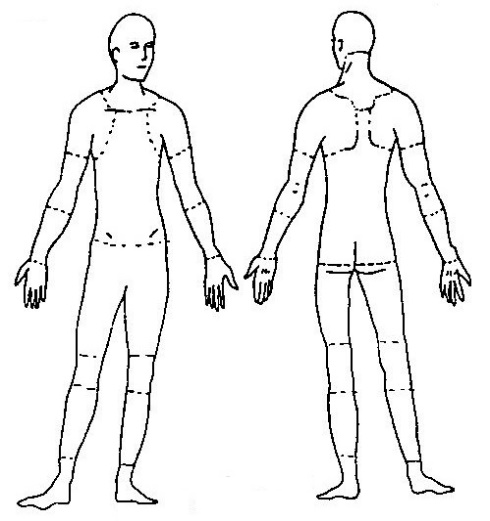 Nature of injury: (most serious one)  Abrasion, scrapes Amputation Broken bone Bruise Burn (heat) Burn (chemical) Concussion (to the head) Crushing injury Cut, laceration, puncture Eye injury Hernia Illness Sprain, strain  Damage to a body system (e.g., nervous, respiratory, or circulatory systems): Other:_______________         This employee works: Regular full time        Regular part time       Seasonal TemporaryThis employee works: Regular full time        Regular part time       Seasonal TemporaryPart of body affected: (shade all that apply)Nature of injury: (most serious one)  Abrasion, scrapes Amputation Broken bone Bruise Burn (heat) Burn (chemical) Concussion (to the head) Crushing injury Cut, laceration, puncture Eye injury Hernia Illness Sprain, strain  Damage to a body system (e.g., nervous, respiratory, or circulatory systems): Other:_______________         Years/months with this employer:Years/months with this employer:Part of body affected: (shade all that apply)Nature of injury: (most serious one)  Abrasion, scrapes Amputation Broken bone Bruise Burn (heat) Burn (chemical) Concussion (to the head) Crushing injury Cut, laceration, puncture Eye injury Hernia Illness Sprain, strain  Damage to a body system (e.g., nervous, respiratory, or circulatory systems): Other:_______________         Years/months with this employer:Years/months with this employer:Part of body affected: (shade all that apply)Nature of injury: (most serious one)  Abrasion, scrapes Amputation Broken bone Bruise Burn (heat) Burn (chemical) Concussion (to the head) Crushing injury Cut, laceration, puncture Eye injury Hernia Illness Sprain, strain  Damage to a body system (e.g., nervous, respiratory, or circulatory systems): Other:_______________         Years/months doing this job:Years/months doing this job:Part of body affected: (shade all that apply)Nature of injury: (most serious one)  Abrasion, scrapes Amputation Broken bone Bruise Burn (heat) Burn (chemical) Concussion (to the head) Crushing injury Cut, laceration, puncture Eye injury Hernia Illness Sprain, strain  Damage to a body system (e.g., nervous, respiratory, or circulatory systems): Other:_______________         Step 2:  Describe the incidentStep 2:  Describe the incidentStep 2:  Describe the incidentStep 2:  Describe the incidentStep 2:  Describe the incidentStep 2:  Describe the incidentIncident Date: Incident Date: Exact location of the incident:                                       Exact location of the incident:                                       Exact location of the incident:                                       Exact time:What part of employee’s workday?       Entering or leaving work         Doing normal work activities During meal period During break Working overtime OtherWhat part of employee’s workday?       Entering or leaving work         Doing normal work activities During meal period During break Working overtime OtherWhat part of employee’s workday?       Entering or leaving work         Doing normal work activities During meal period During break Working overtime OtherWhat part of employee’s workday?       Entering or leaving work         Doing normal work activities During meal period During break Working overtime OtherWhat part of employee’s workday?       Entering or leaving work         Doing normal work activities During meal period During break Working overtime OtherWhat part of employee’s workday?       Entering or leaving work         Doing normal work activities During meal period During break Working overtime OtherNames of witnesses (if any):Names of witnesses (if any):Names of witnesses (if any):Names of witnesses (if any):Names of witnesses (if any):Names of witnesses (if any):Number of attachments: Written witness statements:Written witness statements:Photographs:Maps / drawings:Maps / drawings:What personal protective equipment was being used (if any)?What personal protective equipment was being used (if any)?What personal protective equipment was being used (if any)?What personal protective equipment was being used (if any)?What personal protective equipment was being used (if any)?What personal protective equipment was being used (if any)?Describe step by step the events that led up to the injury.  Include names of any machines, parts, objects, tools, materials and other important details.             Description continued on attached sheets: Describe step by step the events that led up to the injury.  Include names of any machines, parts, objects, tools, materials and other important details.             Description continued on attached sheets: Describe step by step the events that led up to the injury.  Include names of any machines, parts, objects, tools, materials and other important details.             Description continued on attached sheets: Describe step by step the events that led up to the injury.  Include names of any machines, parts, objects, tools, materials and other important details.             Description continued on attached sheets: Describe step by step the events that led up to the injury.  Include names of any machines, parts, objects, tools, materials and other important details.             Description continued on attached sheets: Describe step by step the events that led up to the injury.  Include names of any machines, parts, objects, tools, materials and other important details.             Description continued on attached sheets: Step 3:  Why did the incident happen?Step 3:  Why did the incident happen?Step 3:  Why did the incident happen?Unsafe workplace conditions: (Check all that apply) Inadequate guard Unguarded hazard Safety device is defective Tool or equipment defective Workstation layout is hazardous Unsafe lighting Unsafe ventilation Lack of needed personal protective equipment Lack of appropriate equipment / tools Unsafe clothing No training or insufficient training Other: _____________________________Unsafe workplace conditions: (Check all that apply) Inadequate guard Unguarded hazard Safety device is defective Tool or equipment defective Workstation layout is hazardous Unsafe lighting Unsafe ventilation Lack of needed personal protective equipment Lack of appropriate equipment / tools Unsafe clothing No training or insufficient training Other: _____________________________Unsafe acts by people: (Check all that apply) Operating without permission Operating at unsafe speed  Servicing equipment that has power to it Making a safety device inoperative Using defective equipment Using equipment in an unapproved way Unsafe lifting by hand Taking an unsafe position or posture Distraction, teasing, horseplay Failure to wear personal protective equipment Failure to use the available equipment / tools Other: _____________________________Unsafe environment? (Check all that apply) Light                                          Dark Indoors  Outside  Uneven ground Other: ____________________________ Visibility (fog or shadows) Windy                                     Wet                                            Heat                                           Cold weather or ice                  Visibility (fog or shadows) Windy                                     Wet                                            Heat                                           Cold weather or ice                 Why did the unsafe conditions exist?Why did the unsafe conditions exist?Why did the unsafe conditions exist?Why did the unsafe acts occur?Why did the unsafe acts occur?Why did the unsafe acts occur?Is there a reward (such as “the job can be done more quickly”, or “the product is less likely to be damaged”) that may have encouraged the unsafe conditions or acts?                                                         Yes    No If yes, describe:Is there a reward (such as “the job can be done more quickly”, or “the product is less likely to be damaged”) that may have encouraged the unsafe conditions or acts?                                                         Yes    No If yes, describe:Is there a reward (such as “the job can be done more quickly”, or “the product is less likely to be damaged”) that may have encouraged the unsafe conditions or acts?                                                         Yes    No If yes, describe:Were the unsafe acts or conditions reported prior to the incident?                                             Yes    NoWere the unsafe acts or conditions reported prior to the incident?                                             Yes    NoWere the unsafe acts or conditions reported prior to the incident?                                             Yes    NoHave there been similar incidents or near misses prior to the incident?                                     Yes    NoHave there been similar incidents or near misses prior to the incident?                                     Yes    NoHave there been similar incidents or near misses prior to the incident?                                     Yes    NoStep 4:  How can future incidents be prevented?What corrective action(s) do you suggest to prevent this incident/near miss from happening again?  Stop this activity                   Write a new policy/rule     Guard the hazard                 Enforce existing policy    Train the employee(s)          Routinely inspect for the hazard     Train the supervisor(s)         Personal Protective Equipment    Redesign task steps             Other: ____________________ Redesign work station   What should be (or has been) done to carry out the suggestion(s) checked above?Description continued on attached sheets: Step 5: Who completed and reviewed this form?  (Please Print)Step 5: Who completed and reviewed this form?  (Please Print)Step 5: Who completed and reviewed this form?  (Please Print)Written by:                                                              Title: Title: Department:                                                               Date:Date:Names of investigation team members: Names of investigation team members: Names of investigation team members: Manager review by:                                                              Manager review by:                                                              Date:Manager comments:Manager comments:Manager comments:Safety Director review by:Safety Director review by:Date:Safety Director comments:Safety Director comments:Safety Director comments: